СТАНОВИЩЕна проф. дин Йордан Недев Пеев, член на научното жури, определен със Заповед № РД 38-506 18-10-2021 на Ректора на СУ „Св. Климент Охридски“ във връзка със защитата на дисертацията на докторанта г-н Джехад Сюлейман Салем Алмасри:„INTELLECTUAL AND RELIGIOUS ELITES IN THE LEVANT AND THEIR ATTITUDES TOWARDS THE POLICIES OF THE AYYUBID DYNASTY IN THE PERIOD 1174-1250 AD“,предназначена за придобиване на  образователната и научна степен „доктор“.Изследването е в обем от 444 страници. Включва: посвещение, благодарности, съдържание, съкращения и транскрипции, кратко резюме (стр.1-8); въвеждаща глава и пет глави (стр.9-66; 67-134; 135-208; 209-280; 281-350; 351-420); Заключение (стр. 421-428); Приложение с приведени на български език арабски извори (стр. 204-216). Освен арабски, библиографията (стр.429-444) съдържа разнообразни източници на латински, персийски, турски, иврид и на европейски езици. Авторът си поставя за цел да представи „специализирано изследване, което изчерпателно да документира нагласите и ролите на интелектуалните и религиозните елити в Леванта спрямо династията на Аюбидите.“ (1174–1250 г. сл. Хр.). Тази цел е постигната с грижливо и умело проучване на подходящите източници и успешно излагане на една многостранна и сложна тема. Прочитът на работата потвърждава направените изводи за нарастналата, по силата на обстоятелствата, роля на улеми и интелектуалци в политическия живот. Авторът я обосновава с тяхното духовно влияние и обществено положение, които в условията на чуждо нашествие придобиват нови измерения. Улеми и факихи съсредоточават богословските и правни занимания към укрепване на суннитската догматика след вековното господство на вече отстранените от Аюбидите шиити Фатимиди. Те чувстват задължението дейно да се включат в борбата срещу кръстоносците, като идейно и материално подпомагат въоръжената съпротива срещу тях. Г-н Алмалки правилно посочва, че преодоляването на фатимидското наследство и отпорът срещу застрашителното кръстоносно присъствие става с цената на усилия и напрежение, които рязко влошават обстановката в Близкия изток с всички трагични последствия за неговите обитатели - коренни и пришълци. Бедствието улеснява разпространението на организирани, индоктринирани и оглавени от шиитски секти въоръжени опозиционни движения Сред е на исмаилитите хашашини, което се опълчва срещу всички владетели мюсюлмани и християни и встъпва в унищожителен сблъсък с тях. Дисертантът успешно проследява в една напрегната епоха дейността, поведението и трудовете на духовния и интелектуален елит. Сред неговите представители според взаимоотношенията им с династията той разграничава три основни категории. Първата включва лоялните към нея. Те заемат отговорни длъжности и с близостта си до владетели и велможи им осигуряват всестранна подкрепа на техните действия. Втората включва въздържащите се от длъжности и приемане на възложени от владетелите задачи.Те предпочитат своите теологически занимания като подпомагат изучаващите ги и предприемат благотворителни начинания. Г-н Алмасри определя третата група, като „бунтовни учени, които са работили за подбуждане и мобилизиране на общественото мнение срещу владетелите Аюбиди“ с доводи, че потискат народа, наред с обвиненията, че се договарят с Франките следвайки собствените си интереси.(стр.8). Той основателно подчертава, че те не застрашават техния режим и „не образуват никакви революции срещу техния трон“, като също привежда сведения за осуетени заговори и наложени наказания на участниците. Но неговото заключение съдържа изисквания и оценки за тази върхушка, пренебрегващи столетията, които ни делят от условията, в които тя действа. „Нагласите и ролите на интелектуалните елити и религиозните лидери и препратките към режима на Аюбидите в Леванта бяха двусмислени и различни, тъй като някои подкрепяха режима, докато други се противопоставиха.“(стр.32) Така те не успяват да се обединят (under one umbrella !?), за да постигнат стратегическа историческа промяна и в политиката на режима за гражданите. Упрекът е, че поради липсата на единство те: „не успяха да постигнат решителна победа срещу управляващите, за да ги принуди да се откажат от някои от своите сили и вярвания в полза на просветените вярвания от периода.“ Добре е дисертантът да ги посочи.Изследването обхваща обществено-политическа и духовна обстановка, в която присъствието на чужда сила води до постоянни и необичайни дотогава промени. Поставеният от тях отпечатък върху отношенията владетели – улеми е подробно и вещо разкрит, но в изложението са налице често повтарящи се поотделно или заедно сходни обяснения. Получава се размиване, което замъглява погледа върху историческия процес в Близкия изток като фон на свързаните с темата събития. Необходимо беше читателят да се запознае с владетелите, събитията и процесите през тази епоха, като се очертаят разклоненията на династията: главният клон в Египет (1169-1252), отстранен от мамелюците и клоновете в Сирия (осн. 1186), Алепо (осн.1183) и Диарбекир (осн.1185) всички разгромени от монголите през Неговата липса води вместо до 1260 г. Не ясно защо дисертантът сочи 1250 г. като край на династията. Съдбата на тези владения в значителна степен е предопределена от решение, което е изведено под черта чак на стр.140: „Преди смъртта си султан Салах ал-Дин ал-Аюби разделил имуществото на своята държава между своите наследници. Той даде на синовете си и братята си най-важните области, включително Йерусалим като стратегия за защитата му.“ Те обаче отдават предпочитание на собствените си интереси и дори сключват съюзи с кръстоносците. Авторът допълва, че единството на държавата се разпада и тя рухва поради войната за наследяване между синовете, които заговорничат един срещу друг. „Това беше ценна възможност за кръстоносците да постигнат лесни облаги и придобивки, които не бяха в състояние да постигнат по време на периода на единство и сила, характеризиращ държавата на Аюбидите по времето на нейния основател.“(стр.138), наред със сходни разсъждения по този значителен въпрос. Така вместо до „нанизване“ на произхождащите от това решение важни събития, те са „разхвърляни“ по цялото изложение. Погледът върху политическото организиране на кръстоносците в Близкия изток е заменен от бегло споменаване на последствията от тяхното настаняването в „Леванта и Месопотамия“ и то като причина за разцвета на поезията във възхвала на Пророка. (стр. 227). Този пропуск е възместен от представените свидетелства и описания на християнските автори за епохата, което е достойнство на диселтацията.Начинът на изложение озадачава българския читател. Поведението на една и съща личност се проследява в различни обстановки, за всеки нейн жест се привеждат преплитащи се свидетелства, като многократно се посочват авторите и съответните техни трудове. Често за даден израз се дават под черта разяснения, които няколкократно превишават неговото основно значение. (напр. стр. 256-257) Следването им довежда до навлизане в русло, което отвежда читателя към друга тема и той забравя за какво става дума. Тези особености се разминават с възприетите у нас изисквания към постройката на подобен труд. Дисертацията привежда, както е описана от нейните съвременници, пряка, задълбочена и обхватна картина на общественополитическото и духовно състояние на Близкия изток в една драматична епоха. Читателят не само се запознава, но и буквално се „пренася“ в нея по начин, постижим от автор, способен да прилага присъщите на арабо-мюсюлманската историография подходи, похвати и средства. Съчетана със съвременния изтоковедчески поглед тази „магия“ изморява читателя, но доставя обилни и полезни сведения за изследователя. Получила се е успешна и с познавателна стойност сплав на минало и настояще. Убеден съм, че изследването „Интелектуалният и религиозният елити в Леванта и тяхното отношение към политиката  на Аюбидската династия през периода 1174-1250 г.“ отговаря на изискванията за дисертационен труд за придобиване на  образователната и научна степен „доктор“ и предлагам на уважаемото жури да удостои с нея г-н Джехад Алмалки.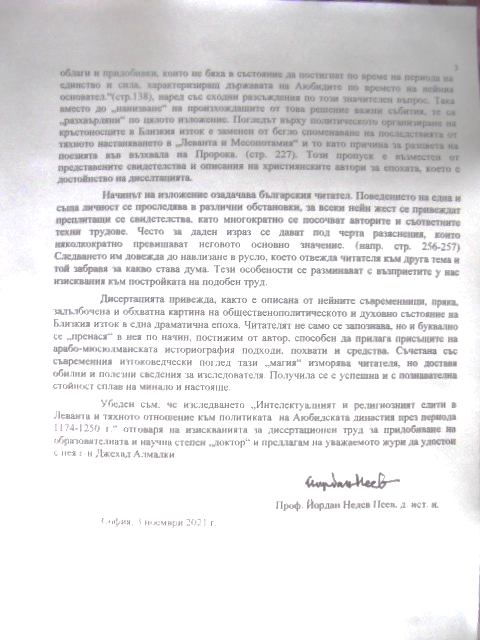 София, 3 ноември 2021 г.